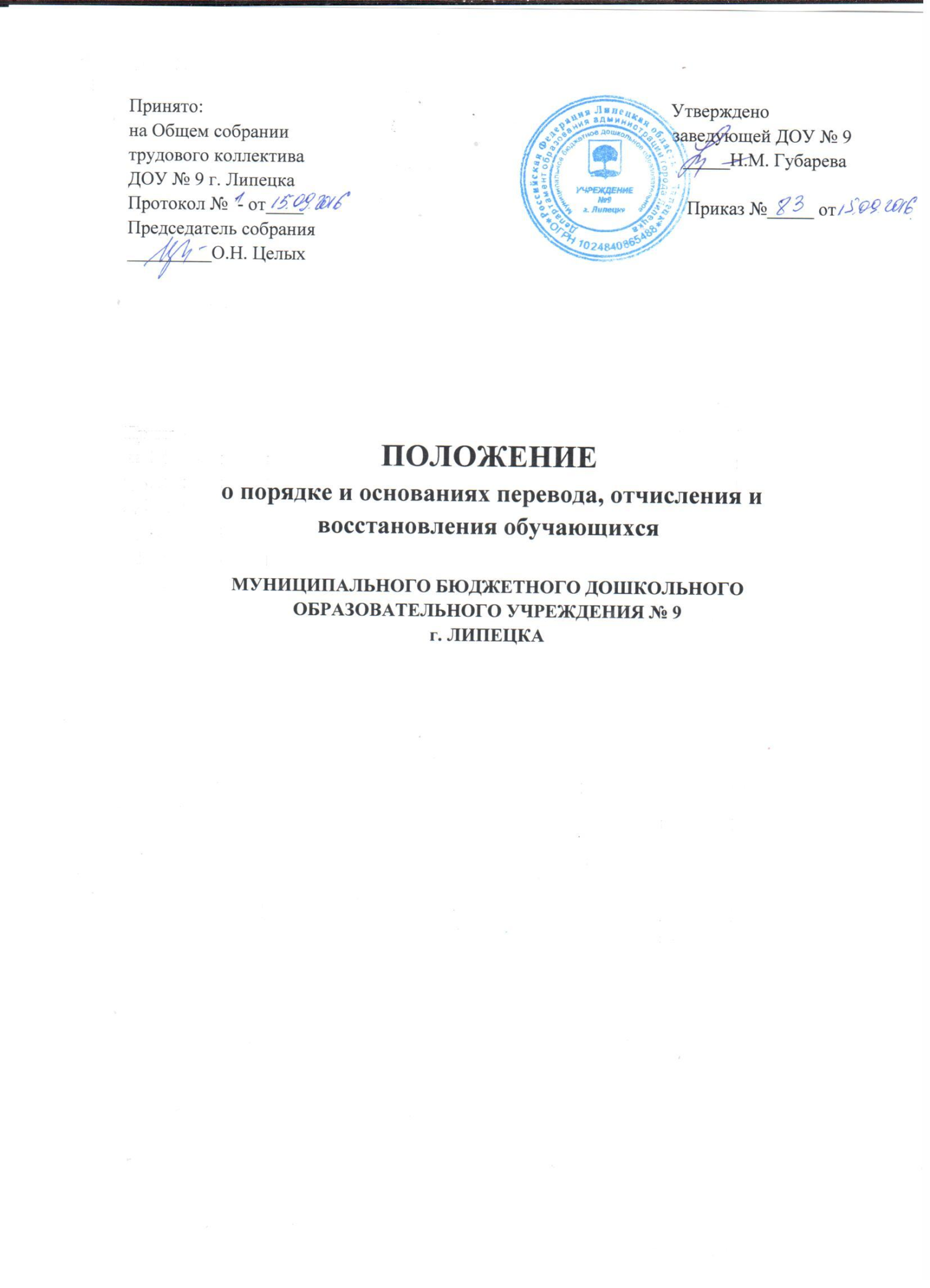                               1. Общие  положения	1.1. Настоящее Положение разработано в соответствии с Федеральным Законом от 29.12.2012 № 273-ФЗ «Об образовании в Российской Федерации» и Уставом Муниципального бюджетного дошкольного образовательного учреждения № 9 г. Липецка.1.2.  Настоящее положение регулирует порядок и основания перевода, отчисления и восстановления несовершеннолетних обучающихся (воспитанников) муниципального бюджетного дошкольного образовательного учреждения № 9 города Липецка  (далее ДОУ).1.3.. Настоящее Положение принято  Общим собранием ДОУ.                2.Порядок и основания для перевода воспитанников2.1 Перевод обучающегося (воспитанника) может производиться внутри ДОУ и из ДОУ в другую организацию, осуществляющую образовательную деятельность.2.2. Перевод несовершеннолетнего обучающегося (воспитанника) внутри Учреждения осуществляется в случаях:-  перевода в следующую возрастную группу;- перевода в группу коррекционной направленности, на основании медицинского заключения и заявления родителей (законных представителей). 2.3. Перевод несовершеннолетнего обучающегося (воспитанника) в другое образовательное учреждение может быть:- по заявлению родителей (законных представителей) несовершеннолетнего обучающегося (воспитанника), в том числе в случае перевода обучающегося несовершеннолетнего (воспитанника) для продолжения освоения программы в другую организацию, осуществляющую образовательную деятельность;- по обстоятельствам, не зависящим от воли родителей (законных представителей) несовершеннолетнего обучающегося (воспитанника) и ДОУ осуществляющего образовательную деятельность, в том числе в случаях ликвидации организации, осуществляющей образовательную деятельность, аннулирования лицензии на осуществление образовательной деятельности;- на основании заключения психолого-медико-педагогической комиссии о переводе воспитанника в коррекционное ДОУ для прохождения им коррекционных или лечебных программ.	2.3. Основанием для перевода является приказ ДОУ, осуществляющего образовательную деятельность, о переводе несовершеннолетнего обучающегося (воспитанника).3.Порядок отчисления	3.1. Основанием для отчисления несовершеннолетнего обучающегося (воспитанника) является приказ ДОУ, осуществляющего образовательную деятельность, об отчислении. Права и обязанности участников образовательного процесса, предусмотренные законодательством об образовании и локальными нормативными актами ДОУ, прекращаются с даты отчисления несовершеннолетнего обучающегося (воспитанника).	3.2. Отчисление несовершеннолетнего обучающегося (воспитанника) из дошкольных групп может производиться в следующих случаях:- в связи с достижением несовершеннолетнего обучающегося (воспитанника) возраста для поступления в первый класс общеобразовательной организации;- по заявлению родителей (законных представителей) в случае перевода обучающегося несовершеннолетнего (воспитанника) для продолжения освоения программы в другую организацию, осуществляющую образовательную деятельность;- по обстоятельствам, не зависящим от воли родителей (законных представителей) несовершеннолетнего обучающегося (воспитанника) и ДОУ осуществляющего образовательную деятельность, в том числе в случаях ликвидации организации, осуществляющей образовательную деятельность, аннулирования лицензии на осуществление образовательной деятельности.3.3. Досрочное прекращение образовательных отношений по инициативе родителей (законных представителей) обучающегося не влечет за собой возникновение каких-либо дополнительных, в том числе материальных, обязательств указанного обучающегося перед ДОУ.         3.4. Если с родителями (законными представителями) обучающегося заключен договор об оказании платных образовательных услуг, при досрочном прекращении образовательных отношений такой договор расторгается на основании приказа ДОУ об отчислении обучающегося из Учреждения.4.Порядок восстановления в ДОУ	4.1. Несовершеннолетний обучающийся (воспитанник), отчисленный из ДОУ по инициативе родителей (законных представителей) до завершения освоения образовательной программы, имеет право на восстановление, по заявлению родителей (законных представителей) при наличии в учреждении свободных мест.	4.2. Основанием для восстановления несовершеннолетнего обучающегося (воспитанника) является распорядительный акт приказ ДОУ, осуществляющей образовательную деятельность, о восстановлении.	4.3. Права и обязанности участников образовательного процесса, предусмотренные, законодательством об образовании и локальными актамиДОУ возникают с даты восстановлении несовершеннолетнего обучающегося(воспитанника) в ДОУ.